June 13, 2017Brian CecolaNavigate Power LLC2211 North Elston Avenue Suite 201Chicago IL  60614					RE:	Letter of Credit & Other Documents						Navigate Power, LLC						A-2014-2437023Dear Mr. Cecola:Please find under cover of this letter the financial documents your company filed with the Commission on behalf of Navigate Power, LLC because they are not acceptable.The Commission requires a supplier to file a current and active original bond, letter of credit, continuation certificate, amendment, or other financial instrument as part of a supplier’s licensing requirements under Section 2809(c) of the Pennsylvania Public Utility Code.  The enclosed Letter of Credit is a copy of an item already on file with the Commission, and is being returned to you.  The other documents which were enclosed with it are related to licensure in the State of Illinois and are not needed by the PUC.Sincerely,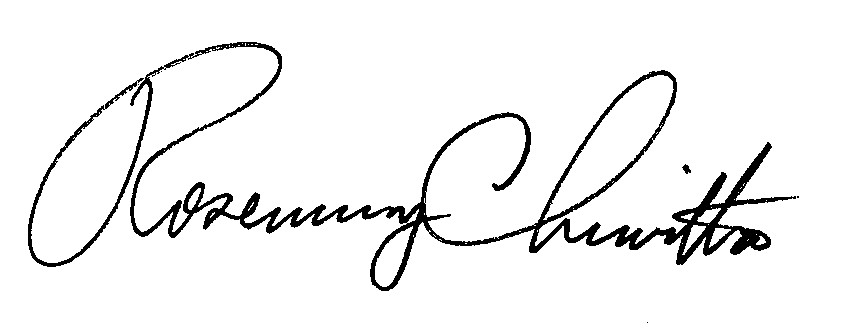 Rosemary ChiavettaSecretary of the CommissionEnclosuresRC:aw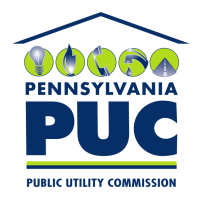  PUBLIC UTILITY COMMISSION400 North Street, Keystone Building, Second FloorHarrisburg, Pennsylvania  17120IN REPLY PLEASE REFER TO OUR 